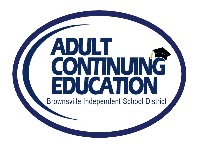 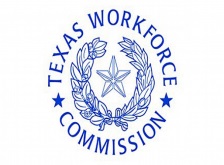 BISD Adult Continuing Education Consortium for Cameron CountyEMERGENCY CARDNAME :________________________________________________________________________________________DATE OF BIRTH:_______________________ PHONE:_(_____)________________________________________ADDRESS:_____________________________________________________________________________________E-mail address:_____________________________IN CASE OF EMERGENCY PLEASE CALL:1. NAME:_______________________________________________________________________________________1. PHONE:______________________________________________________________________________________2. NAME:_______________________________________________________________________________________2. PHONE:______________________________________________________________________________________MEDICATION:__________________________________________________________________________________ALLERGIES:___________________________________________________________________________________TARJETA DE EMERGENCIANOMBRE:_____________________________________________________________________________________FECHA DE NACIMIENTO:_______________ TELEFONO: (_______)_________________________________DOMICILIO:___________________________________________________________________________________ CORREO ELECTRONICO:______________________________________________________________________EN CASO DE EMERGENCIA POR FAVOR LLAME:1. NOMBRE:___________________________________________________________________________________1. TELEFONO:_________________________________________________________________________________2. NOMBRE:__________________________________________________________________________________2. TELEFONO:________________________________________________________________________________MEDICAMENTO:______________________________________________________________________________ ALERGIAS:___________________________________________________________________________________